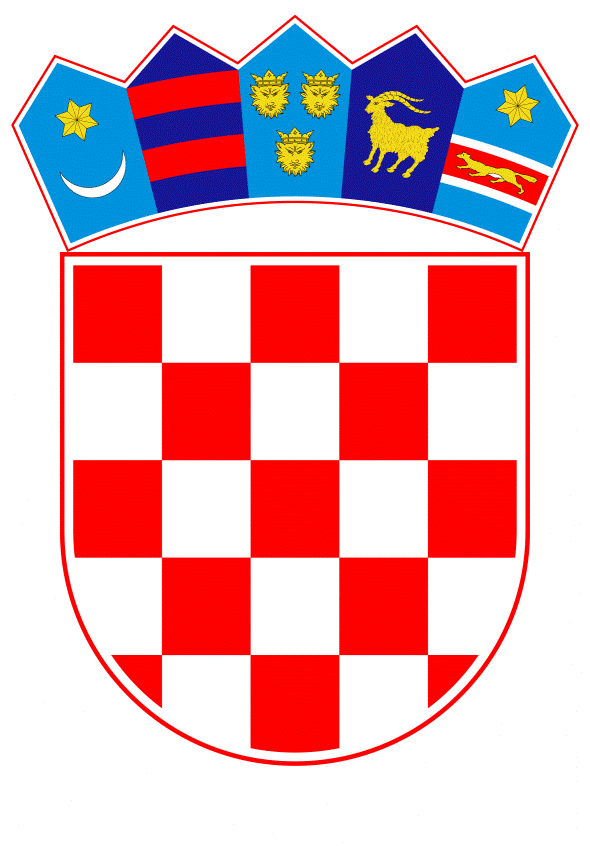 VLADA REPUBLIKE HRVATSKE	Zagreb, 25. kolovoza 2022._____________________________________________________________________________PREDLAGATELJ:	Ministarstvo hrvatskih branitelja PREDMET: Prijedlog Uredbe o izmjeni i dopuni Uredbe o nazivima radnih mjesta i            koeficijentima složenosti poslova u javnim službamaBanski dvori | Trg Sv. Marka 2  | 10000 Zagreb | tel. 01 4569 222 | vlada.gov.hrPRIJEDLOGNa temelju članka 6. stavka 2. i članka 7. stavka 1. Zakona o plaćama u javnim službama („Narodne novine“, br. 27/01. i 39/09.), Vlada Republike Hrvatske je na sjednici održanoj________________ 2022. donijelaU R E D B Uo izmjeni i dopuni Uredbe o nazivima radnih mjesta ikoeficijentima složenosti poslova u javnim službamaČlanak 1.U Uredbi o nazivima radnih mjesta i koeficijentima složenosti poslova u javnim službama („Narodne novine“, br. 25/13., 72/13., 151/13., 9/14., 40/14., 51/14., 77/14., 83/14. - ispravak, 87/14., 120/14., 147/14., 151/14., 11/15., 32/15., 38/15., 60/15., 83/15., 112/15., 122/15., 10/17., 39/17., 40/17. - ispravak, 74/17., 122/17., 9/18., 57/18., 59/19., 79/19., 119/19., 50/20., 128/20., 141/20., 17/21., 26/21., 78/21., 138/21., 9/22., 31/22., 72/22. i 82/22.), u članku 54.m riječi: „ustanovama za pružanje podrške i usluga braniteljsko-stradalničkoj populaciji i drugim osobama“ zamjenjuju se riječima: „Domu hrvatskih veterana“.Članak 2.Iza članka 54.o dodaje se članak 54.p koji glasi:„Članak 54.pPosebni nazivi radnih mjesta i koeficijenti složenosti poslova u Veteranskom centru su:a) Položaji I. vrste                                    1. ravnatelj                                                                                                                        	  3,395                                                              2. zamjenik ravnatelja                                                                                                      	  3,007                                            3. voditelj podružnice                                                                                                      	  2,051                                             4. stručni voditelj                                                                                                             	  2,000                                                      b) Radna mjesta I. vrste1. viši stručni savjetnik (određene struke ili za određene poslove),     socijalni radnik I, psiholog I, kineziolog I                                                                     	  1,6762. stručni savjetnik                                                                                                             	  1,3603. socijalni radnik II, psiholog II, kineziolog II                                                                 	  1,300                                         4. stručni suradnik                                                                                                              	  1,230c) Radna mjesta II. vrste1. fizioterapeut, radni terapeut, prvostupnica sestrinstva                                                   	  1,200d) Radna mjesta III. vrste1. medicinska sestra/tehničar                                                                                             	  1,070                                                 2. njegovateljica                                                                                                                 	  0,9703. računovodstveni referent-financijski knjigovođa, stručni referent                                	  0,940.“                                                                              Članak 3.Ova Uredba stupa na snagu osmoga dana od dana objave u „Narodnim novinama“. KLASA:	URBROJ:	Zagreb,	PREDSJEDNIKmr. sc. Andrej PlenkovićOBRAZLOŽENJEPrema trenutno važećoj Uredbi o nazivima radnih mjesta i koeficijentima složenosti poslova u javnim službama („Narodne novine“, br. 25/13., 72/13., 151/13., 9/14., 40/14., 51/14., 77/14., 83/14. - ispravak, 87/14., 120/14., 147/14., 151/14., 11/15., 32/15., 38/15., 60/15., 83/15., 112/15., 122/15., 10/17., 39/17., 40/17. - ispravak, 74/17., 122/17., 9/18., 57/18., 59/19., 79/19., 119/19., 50/20., 128/20., 141/20., 17/21., 26/21., 78/21., 138/21. i 9/22., u daljnjem tekstu: Uredba), propisani su člankom 54.m posebni nazivi radnih mjesta i koeficijenti složenosti poslova u ustanovama za pružanje podrške i usluga braniteljsko-stradalničkoj populaciji i drugim osobama, za položaje I. vrste (ravnatelj, zamjenik ravnatelja, stručni voditelj i predstojnik podružnice).Dom hrvatskih veterana je bio jedina ustanova za pružanje podrške i usluga braniteljsko-stradalničkoj populaciji i drugim osobama, dok Ministarstvo hrvatskih branitelja nije Rješenjem o osnivanju KLASA: 023-03/21-02/9, URBROJ: 522-2/2-21-5, od 18. kolovoza 2021. osnovalo javnu ustanovu „Veteranski centar” (u daljnjem tekstu: Ustanova), sukladno članku 12. stavku 2. Zakona o ustanovama („Narodne novine“, br. 76/93., 29/97., 47/99., 35/08. i 127/19.) i članku 152. stavku 6. Zakona o hrvatskim braniteljima iz Domovinskog rata i članovima njihovih obitelji („Narodne novine“, br. 121/17., 98/19. i 84/21).U Ustanovi osnivačka prava u ime osnivača Republike Hrvatske obavlja Ministarstvo hrvatskih branitelja (u daljnjem tekstu: Ministarstvo).Sjedište Ustanove je u Zagrebu, Trg Nevenke Topalušić 1, a planirano je osnivanje 4 podružnice.Podružnica u Šibeniku je već osnovana i upisana u sudski registar, a objekt je izgrađen  šest mjeseci prije roka. Pravomoćna Uporabna dozvola ishođena je 1. rujna 2021. godine, a 10. lipnja 2022. otvorena je podružnica te su prvi korisnici počeli koristiti usluge. Nakon što je 12. svibnja 2022. ishođena pravomoćna Uporabna dozvola započelo je i opremanje veteranskog centra u Sinju te se očekuje početak rada u četvrtom kvartalu 2022. godine, dok je završetak izgradnje veteranskih centara u Petrinji i Daruvaru predviđen u trećem kvartalu 2022. godine.Podružnica u Šibeniku ima smještajni kapacitet od 142 kreveta za cca 2.754 korisnika godišnje. U tijeku je i izgradnja objekata u Daruvaru i Petrinji te uređenje objekta u Sinju, gdje će Ustanova također imati podružnice, pa su tako u Daruvaru planirani smještajni kapaciteti sa 200 kreveta za cca 3.910 korisnika godišnje, u Petrinji kapaciteti sa 148 kreveta za smještaj cca 2.890 korisnika godišnje, a u Sinju sa 130 kreveta za smještaj cca 2.533 korisnika godišnje.Ukupni kapaciteti sve četiri podružnice Veteranskog centra iznose 620 ležajeva i prosječno više od 12 tisuća korisnika godišnje (na privremenom smještaju za korištenje trotjednih ili dnevnih programa).Djelatnost Ustanove je: pružanje podrške i usluga braniteljsko-stradalničkoj populaciji kroz program boravka ili smještaja; usluga psihosocijalne pomoći i podrške; usluga savjetovanja i pomaganja; psihološka djelatnost; radna terapija; rekreacijske i rehabilitacijske usluge; kineziološki programi i fizikalna rehabilitacija; promicanje zdravlja; promicanje vrijednosti Domovinskog rata i kulture sjećanja; organizacija kulturno-umjetničkih događanja; umjetnički programi; organizacija edukacija, radionica i tečajeva; sportska rekreacija i poduka; organiziranje sportskih natjecanja; organizacija mobilnih timova za pružanje podrške i usluga braniteljsko-stradalničkoj populaciji; ostale popratne usluge i ostali oblici podrške i usluga braniteljsko-stradalničkoj populaciji određeni Statutom.Ustanova ima socijalno-rehabilitacijski karakter, s ciljem pružiti njegu, rehabilitaciju, rekreaciju i psihosocijalno osnaživanje korisnicima kroz program boravka ili smještaja na određeno razdoblje, pružiti im savjetodavnu pomoć, radnu terapiju, edukaciju kroz različite radionice, seminare, treninge, osnažiti potencijale korisnika za zapošljavanje i poduzetništvo te ih uključiti u kineziološko-rekreativne i kulturno-umjetničke aktivnosti. S obzirom da je zasad u sudski registar upisana samo Podružnica Šibenik, navedene poslove bi prema postojećoj sistematizaciji u Ustanovi  trebalo obavljati 39 javnih službenika i to: psiholozi, socijalni radnici i kineziolozi (s 4 i 1 godinom radnog iskustva), fizioterapeuti, radni terapeuti, prvostupnice sestrinstva, medicinske sestre/tehničari, njegovateljice, kao i rukovodeći službenici: ravnatelj, zamjenik ravnatelja, stručni voditelj, voditelj podružnice te ostali stručni zaposlenici (za obavljanje financijsko-računovodstvenih, pravnih, administrativnih i općih poslova, poslova javne nabave i s područja radno-pravnih odnosa). Za zapošljavanje na navedenim radnim mjestima u Državnom proračunu za 2022. na aktivnosti A936001 osigurana su sredstva u ukupnom iznosu od 3.227.036,00 kuna. Prema projekcijama za 2023. godinu za planirano zapošljavanje dodatnih 31 službenika u podružnici Sinj osigurana su sredstva u ukupnom iznosu od 8.130.124,00 kuna, a za 2024. u preostale dvije podružnice za planirano zapošljavanje novih 62 službenika osigurana su sredstva u ukupnom iznosu od 14.929.267,00 kuna.Uzimajući u obzir činjenicu da će zaposleni stručnjaci raditi sa specifičnom i ranjivom populacijom (korisnicima Ustanove) u cilju podizanja njihove kvalitete življenja te socio-ekonomskog položaja, službenici trebaju biti plaćeni razmjerno stručnom znanju koje će se tražiti za obavljanje poslova navedenih radnih mjesta. Uvažavajući specifične djelatnosti koje Ustanova obavlja, činjenicu da su Uredbom za iste odnosno istovrsne stručnjake u drugim javnim službama propisani posebni nazivi radnih mjesta i koeficijenti složenosti poslova (npr. medicinska sestra/tehničar u ustanovama socijalne skrbi ima koeficijent 1,046, sukladno članku 8. podstavak f) Radna mjesta III. vrste točka 3. Uredbe), te se na zaposlenike takvih javnih službi primjenjuje i neki od granskih kolektivnih ugovora, a na službenike Ustanove se ne primjenjuje niti jedan granski kolektivni ugovor (pa tako npr. zdravstveni djelatnici u Ustanovi nemaju ista materijalna i druga prava koja bi imali da su zaposleni u npr. zdravstvenoj ustanovi), čime su te javne službe konkurentnije na tržištu rada i povećane su im šanse za zapošljavanje stručnjaka s potrebnim kompetencijama, radi izjednačavanja spomenutih mogućnosti zapošljavanja u Ustanovi, poštovanja načela jednakosti (za jednak rad jednaka plaća) i stvaranja pretpostavki za učinkovito upravljanje ljudskim potencijalima, predlažemo donijeti Uredbu o izmjeni i dopuni Uredbe o nazivima radnih mjesta i koeficijentima složenosti poslova u javnim službama kojom će se urediti nova posebna radna mjesta u Veteranskom centru s pripadajućim koeficijentima složenosti poslova te članak 54.m Uredbe izmijeniti kako je predloženo.